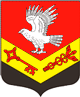 Муниципальное образование«ЗАНЕВСКОЕ   ГОРОДСКОЕ   ПОСЕЛЕНИЕ»Всеволожского муниципального района Ленинградской областиАДМИНИСТРАЦИЯПОСТАНОВЛЕНИЕ09.02.2021	№ 96д. ЗаневкаОб утверждении муниципальной программы «Развитие автомобильных дорог муниципальногообразования «Заневское городское поселение» Всеволожского муниципального района Ленинградской области на 2021-2023 гг.»В соответствии с Федеральными законами от 10.12.1995 № 196-ФЗ «О безопасности дорожного движения», от 08.11.2007 № 257-ФЗ «Об автомобильных дорогах и дорожной деятельности в Российской Федерации и о внесении изменений в отдельные законодательные акты Российской Федерации», от 06.10.2003 № 131-ФЗ «Об общих принципах организации местного самоуправления в Российской Федерации», уставом МО «Заневское городское поселение», решением совета депутатов муниципального образования «Заневское городское поселение» Всеволожского муниципального района Ленинградской области от 22.12.2020 № 90 «О бюджете муниципального образования «Заневское городское поселение» на 2021 год и на плановый период 2022 и 2023 годов»,  постановлением администрации муниципального образования «Заневское городское поселение» Всеволожского муниципального района Ленинградской области от 09.02.2018 № 72 «Об утверждении Порядка разработки, реализации и оценки эффективности муниципальных программ муниципального образования «Заневское городское поселение» Всеволожского муниципального района Ленинградской области», администрация муниципального образования «Заневское городское поселение» Всеволожского муниципального района Ленинградской областиПОСТАНОВЛЯЕТ:1. Утвердить муниципальную программу «Развитие автомобильных дорог муниципального образования «Заневское городское поселение» Всеволожского муниципального района Ленинградской области на 2021-2023 гг.»2. Признать утратившим силу следующие постановления администрации МО «Заневское городское поселение»:2.1   от 28.01.2020 № 31  «Об утверждении муниципальной программы «Развитие автомобильных дорог МО «Заневское городское поселение» Всеволожского муниципального района Ленинградской области в 2020-2022г.»;2.2 от 23.06.2020 № 304 «О внесении изменений в постановление администрации от 28.06.2020 № 31 «Об утверждении муниципальной программы «Развитие автомобильных дорог МО «Заневское городское поселение» Всеволожского муниципального района Ленинградской области в 2020-2022 гг.»;2.3 от 30.12.2020 № 730 «О внесении изменений в постановление администрации МО «Заневское городское поселение» от 28.01.2020 № 31  «Об утверждении муниципальной программы «Развитие автомобильных дорог муниципального образования «Заневское городское поселение» Всеволожского муниципального района Ленинградской области на 2020-2022г.».3. Настоящее постановление подлежит опубликованию в газете «Заневский вестник» и размещению на официальном сайте муниципального образования http://www.zanevkaorg.ru/.4. Настоящее постановление вступает в силу после его официального опубликования в газете «Заневский вестник».5. Контроль за исполнение настоящего постановления возложить на заместителя главы администрации Гречица В. В.Глава администрации 								А. В. ГердийПриложениек постановлению администрацииМО «Заневское городское поселение»от  09.02.2021  №  96МУНИЦИПАЛЬНАЯ ПРОГРАММА «Развитие автомобильных дорог муниципального образования  «Заневское городское поселение» Всеволожского муниципального района Ленинградской области на 2021 – 2023 г.г.»2021 г.1. Паспорт  муниципальной программы «Развитие автомобильных дорог МО «Заневское городское поселение» на 2021 – 2023 гг.»2. Характеристика текущего состояния развития автомобильных дорог в МО «Заневское городское поселение» с указанием основных проблемТерритория МО «Заневское городское поселение» расположена в юго-западной части Всеволожского муниципального района Ленинградской области и примыкает к восточной границе г. Санкт-Петербурга, расстояние от административного центра МО «Заневское городское поселение» – г.п. Янино-1 до границы Санкт-Петербурга – 3 км.   Планировочными осями рассматриваемой территории являются автодороги - в меридиональном направлении – восточное полукольцо кольцевой автомобильной дороги, в широтном направлении - автодороги регионального значения «Санкт-Петербург - Колтуши», «Деревня Старая - Кудрово». Южная граница района проходит по автодороге федерального значения «Кола» (Мурманское шоссе). Населенные пункты сосредоточены вдоль дорог, центральная и южная части городского поселения заняты лесами. В состав МО «Заневское городское поселение» входят 9 населенных пунктов: деревня Заневка;город Кудрово;поселок при железнодорожной станции (далее по тексту п.ст.) Мяглово;деревня Новосергиевка;поселок при железнодорожной станции (далее по тексту п.ст.) Пятый километр;деревня Суоранда;деревня Хирвости;городской поселок (далее по тексту гп.) Янино-1;деревня Янино-2;Административный центр МО «Заневское городское поселение» — гп. Янино-1.Общая протяженность автомобильных дорог на территории городского поселения составляет 52 км., в том числе с твердым покрытием – 44,9 км., из них:федерального значения - 9,8 км., в том числе с твердым покрытием - 9,8 км.;регионального значения - 21,3 км., в том числе с твердым покрытием - 21,3 км.;местного значения - 38,2 км., в том числе с твердым покрытием - 36,3 км.Плотность автомобильных дорог с твердым покрытием на территории МО «Заневское городское поселение» составляет 895 км на 1000 кв.км., что в 8,3 раз превышает среднеобластной показатель - 108 км на 1000 кв.км., и позволяет сделать вывод о высокой освоенности территории.На территории МО «Заневское городское поселение» на КАД расположены пять транспортных пересечений в разных уровнях, в том числе две полные развязки.Основной проблемой развития автомобильных дорог  в МО «Заневское городское поселение» является недостаточный уровень развития дорожной сети. За последние годы резко выросло количество личного автомобильного транспорта, увеличение объемов строительства, в связи с этим транспортная сеть работает в режиме перегрузки. Подавляющее большинство автомобильных дорог местного значения в населенных пунктах двухполосные. Это прямой ущерб скорости и безопасности движения, что способствует росту ДТП.3. Приоритеты и цели муниципальной политики в сфере развития автомобильных дорог  в МО «Заневское городское поселение, описание основных целей и задач муниципальной программы, прогноз развития автомобильных дорог и планируемые показатели по итогам реализации муниципальной программыОсновным приоритетом и целью муниципальной политики является  развитие современной и эффективной автомобильно-дорожной инфраструктуры на территории МО «Заневское городское поселение».Основными целями Программы являются:сокращение времени на перевозки грузов и пассажиров;снижение стоимости перевозок (за счет сокращения расхода ГСМ), снижения износа транспортных средств из-за неудовлетворительного качества дорог);повышение транспортной доступности;снижение последствий стихийных бедствий;сокращение числа дорожно-транспортных происшествий;улучшение экологической ситуации (за счет уменьшения расхода ГСМ).Задачи муниципальной программы:развитие современной и эффективной автомобильно-дорожной инфраструктуры;поддержание дорог и искусственных сооружений на них на уровне, соответствующем категории дороги, путем содержания и усовершенствования дорог;сохранение протяженности соответствующих нормативным требованиям дорог за счет ремонта дорог.Прогноз развития автомобильных дорог в МО «Заневское городское поселение» и планируемые показатели по итогам реализации муниципальной программы:экономия времени как для перевозки пассажиров, так и для перевозки грузов;снижение числа дорожно-транспортных происшествий и нанесенного материального ущерба;повышение комфорта и удобства поездок.4. Прогноз конечных результатов муниципальной программы, характеризующих целевое состояние (изменение состояния) уровня и качества жизни населения, социальной сферы, экономики, общественной безопасности, степени реализации других общественно значимых интересов и потребностейКонечными результатами реализации Программы являются:Обеспечение качества и безопасности дорожного движения в муниципальном образовании «Заневское городское поселение» Всеволожского муниципального района Ленинградской области. Реализация мероприятий позволит обеспечить изменение состояния уровня и качества жизни населения, социальной сферы, экономики, общественной безопасности, а также позволит обеспечить достижение целей программы, в том числе: сокращение времени на перевозки грузов и пассажиров, снижение стоимости перевозок (за счет сокращения расхода ГСМ), снижения износа транспортных средств из-за неудовлетворительного качества дорог); повышение транспортной доступности; снижение последствий стихийных бедствий; сокращение числа дорожно-транспортных происшествий; улучшение экологической ситуации (за счет уменьшения расхода ГСМ).5. Перечень и характеристики основных мероприятий муниципальной программы с указанием сроков их реализации и ожидаемых результатов, а также сведения о взаимосвязи мероприятий и результатов их выполнения с целевыми индикаторами и показателями муниципальной программы.Сроки реализации муниципальной программы в целом, контрольные этапы и сроки их реализацииСроки и этапы реализации Программы.Реализация Программы рассчитана на 2021 - 2023 годы. Перечень основных мероприятий, этапы, ожидаемые результаты, а также сведения о взаимосвязи мероприятий и результатов их выполнения с целевыми индикаторами и показателями муниципальной программы обозначены в разделе № 9.6. Основные меры правового регулирования в сфере развития автомобильных дорог в МО «Заневское городское поселение», направленные на достижение цели муниципальной программыСистема мероприятий Программы разработана на основании положений: Федерального закона от 10.12.1995 № 196-ФЗ «О безопасности дорожного движения», от 08.11.2007 № 257-ФЗ года «Об автомобильных дорогах и дорожной деятельности в Российской Федерации и о внесении изменений в отдельные законодательные акты Российской Федерации», от 06.10.2003 № 131-ФЗ «Об общих принципах организации местного самоуправления в Российской Федерации»;генерального плана МО «Заневское сельское поселение»;программы комплексного развития транспортной инфраструктуры МО «Заневское городское поселение» до 2025 года;  результатов обследования улично-дорожной сети.Принятие муниципальных правовых актов, необходимых для реализации муниципальной Программы, не требуется.Принятие подпрограмм, необходимых для реализации муниципальной Программы, не требуется.7. Сведения, составляющие государственную тайну, и сведения, конфиденциального характера приводятся в отдельных приложениях к муниципальной программеМуниципальная программа не содержит сведений, составляющих государственную тайну, и сведений конфиденциального характера.8. Перечень целевых показателей муниципальной программы с расшифровкой плановых значений по годам ее реализации, а также сведения о взаимосвязи мероприятий муниципальной программы и результатов их выполнения с обобщенными показателями муниципальной программыВ результате выполнения программы предполагается достичь следующих показателей: - приведение в нормативное состояние дорог и улиц на территории поселения; - поддержание в нормативном состоянии дорог и улиц на территории поселения;Поскольку мероприятия Программы, связанные с содержанием, ремонтом и безопасностью на дорогах, носят постоянный, непрерывный характер, мероприятия по реконструкции и строительству дорог имеют длительный производственный цикл, а финансирование мероприятий Программы зависит от возможностей бюджета поселения, то в пределах срока действия Программы этап реализации соответствует одному году. Задачей каждого этапа является 100-процентное содержание всей сети дорог и неувеличение показателя «Доля протяженности автомобильных дорог, не отвечающих нормативным требованиям, в общей протяженности автомобильных дорог».Перечень и характеристика мероприятий к муниципальной программе «Развитие автомобильных дорог муниципального образования «Заневское городское поселение» Всеволожского муниципального района Ленинградской области в 2021 – 2023 гг.»     (тыс. руб.)9. Правила предоставления  субсидий из федерального бюджета  бюджетам  субъектов Российской  Федерации в рамках  муниципальной программыВ рамках реализации программы «Развитие автомобильных дорог муниципального образования «Заневское городское поселение» Всеволожского муниципального района Ленинградской области на 2021 – 2023 гг.» финансирование из федерального бюджета  не предусмотрено.10. Перечень и краткое описание  подпрограммВ рамках реализации программы «Развитие автомобильных дорог муниципального образования «Заневское городское поселение» Всеволожского муниципального района Ленинградской области на 2021 – 2023 гг.» разработка подпрограмм не требуется.11. Обоснование состава и значений соответствующих целевых показателей муниципальной программы по этапам ее реализации, оценка влияния внешних факторов и условий на их достижение, описание мер регулирования и управления рисками с целью минимизации их влияния на достижение целей программыЭкономия времени как для перевозки пассажиров, так и для перевозки грузов, снижение числа дорожно-транспортных происшествий и нанесенного материального ущерба, повышение комфорта и удобства поездок на всех этапах реализации Программы.В ходе реализации мероприятий муниципальной программы можно предположить наличие основных рисков, связанных с наличием объективных и субъективных факторов:изменение федерального и регионального законодательства и изменение федерального законодательства в части перераспределения полномочий между субъектами и муниципальными образованиями в сфере безопасности; возможность недостаточного или несвоевременного финансирования расходов на реализацию программных мероприятий из местного бюджета;В процессе реализации программы возможны отклонения в достижении результатов из-за несоответствия влияния отдельных мероприятий программы на ситуацию, их ожидаемой эффективности, а также недостаточной координации деятельности исполнителей программы на различных стадиях её реализации.В целях управления указанными рисками в процессе реализации программы предусматривается:создание эффективной системы управления на основе чёткого распределения функций и ответственности исполнителей программы;проведение мониторинга выполнения программы, анализа и, при необходимости, корректировки индикаторов и мероприятий программы;перераспределение объёмов финансирования в зависимости от достижения поставленных целей.12. Информация по ресурсному обеспечениюмуниципальной программыОбеспечение финансирования муниципальной программы осуществляется за счет средств бюджета МО «Заневское городское поселение» - 76226,3 тыс. руб. в том числе по годам:2020 г. – 29342,1 тыс. руб.2021 г. – 24942,1 тыс. руб.2022 г. – 21942,1 тыс. руб.13.  Методика оценки эффективности муниципальной программыВыполнение мероприятий программы позволит обеспечить:удобство и комфортность передвижения;безопасность движения;экономичность движения;долговечность;стоимость содержания;экологическая безопасность.Оценка эффективности реализации муниципальной программы производится администрацией МО «Заневское городское поселение», в соответствии  постановлением администрации муниципального образования «Заневское городское поселение» Всеволожского муниципального района Ленинградской области от 09.02.2018 № 72 «Об утверждении Порядка разработки, реализации и оценки эффективности муниципальных программ муниципального образования «Заневское городское поселение» Всеволожского муниципального района Ленинградской области».Эффективность реализации Программы в целом оценивается по результатам достижения установленных значений каждого из основных показателей по годам, по отношению к предыдущему году и нарастающим итогом к базовому году. Единица измерения может быть выражена в процентах, рублях, километрах и ином измерении.Значение индекса определяется путем соотношение показателя на начало реализации программы к показателю на отчетный период.Уровень эффективности определяется из следующих показателей индекса: значение индекса от 0 до 60 % - низкий уровень; значение индекса от 61 % до 90 % - средний уровень; значение индекса от 91%  - высокий уровеньПолное наименование  муниципальной программыМуниципальная программа «Развитие автомобильных дорог муниципального образования  «Заневское городское поселение»  Всеволожского муниципального района Ленинградской области в 2021-2023 гг.» (далее – Программа)Ответственный исполнитель муниципальной программыСектор ЖКХ и благоустройства администрацииСоисполнители муниципальной программы Сектор архитектуры, градостроительства и землеустройства администрацииУчастники муниципальной программыАдминистрация МО «Заневское городское поселение»,МКУ «ЦОУ» (по согласованию)Подпрограммы муниципальной программы Разработка подпрограмм не требуетсяЦели муниципальной программыСоздание качественной дорожной сети в результате ремонта и повышения транспортно-эксплуатационного состояния существующих автомобильных дорог местного значения, эффективного содействующей развитию экономики, решению социальных проблем, повышению жизненного и культурного уровня жителей МО «Заневское городское поселение»Задачи муниципальной программРазвитие современной и эффективной автомобильно-дорожной инфраструктуры;поддержание дорог  и искусственных сооружений на них на уровне, соответствующем категории дороги, путем содержания и усовершенствования дорог;сохранение протяженности соответствующих нормативным   требованиям дорог за счет ремонта дорог.Целевые индикаторы и показатели муниципальной программыЭкономия времени как для перевозки пассажиров, так и для перевозки грузов;снижение числа дорожно-транспортных происшествий и нанесенного материального ущерба;повышение комфорта и удобства поездок.Этапы и сроки реализации муниципальной программы2021 - 2023 гг.Объемы бюджетных ассигнований муниципальной программыВсего –   76226,3 тыс. руб. в том числе по годам:2021 г. – 29342,1  тыс. руб.2022 г. – 24942,1 тыс. руб.2023 г. – 21942,1 тыс. руб.Ожидаемые результаты реализации муниципальной программыСокращение времени на перевозки грузов и пассажиров;снижение стоимости перевозок (за счет сокращения расхода горюче-смазочных материалов (далее - ГСМ), снижения износа транспортных средств из-за неудовлетворительного качества дорог);повышение транспортной доступности;снижение последствий стихийных бедствий;сокращение числа дорожно-транспортных происшествий;№ п/пНаименование мероприятия 2021 год 2022 год 2023 год1Расходы бюджета по проведению кап. ремонта, ремонта, строительства а/дорог на территории МО, содержанию и оборудованию а/дорог общего пользования местного значения и проездов к дворовым территориям.1 кв.         - 0,002 кв.  – 5821,003 кв. –  6121,104 кв.        – 0,00Итого: 11942,10 21142,1018142,102Расходы бюджета по проектированию строительства а/дорог, разработке схем организации дорожного движения.1 кв.         – 0,002 кв.         – 0,003 кв.  - 14900,004 кв.         – 0,00Итого: 14900,003000,003000,003Экспертиза проектно-сметной документации.1 кв.         – 0,002 кв.     - 1000,003 кв.    – 1000,004 кв.          – 0,00Итого:   2000,000,000,004Строительный надзор.1 кв.          – 0,00 2 кв.        - 250,003 кв.          – 0,004 кв.      – 250,00Итого:      500,00500,00500,00ИтогоИтого29342,1024942,1021942,10